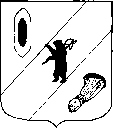 АДМИНИСТРАЦИЯ ГАВРИЛОВ-ЯМСКОГО МУНИЦИПАЛЬНОГО РАЙОНАПОСТАНОВЛЕНИЕ29.01.2024 № 61Об утверждении норматива стоимости одного квадратного метра общей площади жилья по Гаврилов-Ямскому муниципальному району для расчета размера безвозмездных бюджетных субсидий на I квартал 2024 годаВ соответствии с приказом Министерства строительства и жилищно-коммунального хозяйства Российской Федерации  от 11.12.2023  № 888/пр «О нормативе стоимости одного квадратного метра общей площади жилого помещения по Российской Федерации на первое полугодие 2024 года и показателях средней рыночной стоимости одного квадратного метра общей площади жилого помещения по субъектам Российской Федерации на I квартал 2024 года», постановлением Правительства Ярославской области от 21.02.2020  № 147-п  «Об утверждении государственной программы Ярославской области «Обеспечение доступным и комфортным жильем населения Ярославской области» на 2020 - 2025 годы и признании утратившими силу и частично утратившими силу отдельных постановлений Правительства области», руководствуясь статьей 26 Устава Гаврилов-Ямского муниципального района Ярославской области,АДМИНИСТРАЦИЯ  МУНИЦИПАЛЬНОГО  РАЙОНА  ПОСТАНОВЛЯЕТ:1. Утвердить норматив стоимости одного квадратного метра общей площади жилья по Гаврилов-Ямскому  муниципальному району для расчета размера безвозмездных бюджетных субсидий на I  квартал 2024 года  в размере  66  529 (Шестьдесят шесть тысяч пятьсот двадцать девять)  рублей.2. Контроль за исполнением настоящего постановления возложить на заместителя Главы Администрации муниципального района Романюка А.Ю.3. Постановление опубликовать в районной массовой газете «Гаврилов-Ямский вестник» и разместить на официальном сайте Администрации муниципального района.4.  Постановление вступает в силу с момента официального опубликования и распространяется на правоотношения, возникшие с 02.01.2024.Исполняющий обязанностиГлавы Гаврилов-Ямскогомуниципального района  			                    	     	           А.А. Забаев